Phase 3 Coaching + Development ToolAssessment and Data  Instructional Rigor Student Agency Classroom Culture Equity 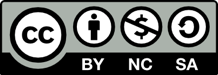 						                
 Personalized Learning 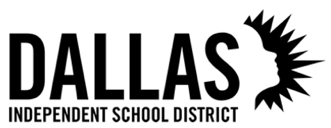                         
 Department  www.thepltoolbox.com Authentic Assessment (TEI Alignment 1.3, 2.2) Authentic Assessment (TEI Alignment 1.3, 2.2) Authentic Assessment (TEI Alignment 1.3, 2.2) Authentic Assessment (TEI Alignment 1.3, 2.2) Beginning DevelopingPracticingAchieving Students demonstrate learning through formative and summative assessments that tend to be unvaried.  Students demonstrate learning through formative and summative assessments that are varied, but assessments may be generic and/or inauthentic.  Students demonstrate learning through formative and summative assessments that are varied, relevant, and rigorous. Students demonstrate learning through formative and summative assessments that are varied, authentic, relevant, and rigorous.  Observation NotesObservation NotesObservation NotesObservation NotesPersonalized Learning Pathways (TEI Alignment 2.1, 2.3)Personalized Learning Pathways (TEI Alignment 2.1, 2.3)Personalized Learning Pathways (TEI Alignment 2.1, 2.3)Personalized Learning Pathways (TEI Alignment 2.1, 2.3)Beginning DevelopingPracticingAchieving Students follow the same pathway to accomplish their academic goals.Students follow customized pathways to accomplish their academic goals.Students follow customized pathways to accomplish their academic and non-academic goals.Students follow customized pathways, that adapt as necessary to accomplish their individual academic and non-academic goals.Observation NotesObservation NotesObservation NotesObservation NotesOpportunities for Input (TEI Alignment 2.2, 3.3)Opportunities for Input (TEI Alignment 2.2, 3.3)Opportunities for Input (TEI Alignment 2.2, 3.3)Opportunities for Input (TEI Alignment 2.2, 3.3)Beginning DevelopingPracticingAchieving Teacher makes decisions about students' instructional experiences.Students sometimes make decisions about their instructional experiences, but decisions may be of low-risk or importance.Students sometimes make informed and important decisions about their instructional experiences, such as how they'll demonstrate mastery, when they'll demonstrate mastery, and what activities they will pursue along the way.Students frequently make informed and important decisions about their instructional experiences, such as how they'll demonstrate mastery, when they'll demonstrate mastery, and what activities they will pursue along the way.Observation NotesObservation NotesObservation NotesObservation NotesGrowth Mindset (TEI Alignment 3.3)Growth Mindset (TEI Alignment 3.3)Growth Mindset (TEI Alignment 3.3)Growth Mindset (TEI Alignment 3.3)Beginning DevelopingPracticingAchieving Students believe their knowledge and skills are fixed.Students sometimes believe they can grow their knowledge and skills and realize success through effort when prompted by the teacher. Students usually believe they can grow their knowledge and skills and realize success through self-directed effort. Students always believe they can grow their knowledge and skills and realize success through self-directed effort (growth mindset).Observation NotesObservation NotesObservation NotesObservation NotesCollaborative Grouping (TEI Alignment 1.2, 2.3, 3.3) Collaborative Grouping (TEI Alignment 1.2, 2.3, 3.3) Collaborative Grouping (TEI Alignment 1.2, 2.3, 3.3) Collaborative Grouping (TEI Alignment 1.2, 2.3, 3.3) Beginning DevelopingPracticingAchieving Students have the opportunity to work independently and in unchanging peer groups, i.e., students are always in the same group.Students have the opportunity to work independently and in evolving peer groups, but grouping strategies tend to be unvaried, e.g., students are always grouped based on mastery.Students have the opportunity to work independently, in evolving peer groups varied by size and make-up, and with teacher(s) to accomplish their academic goals.Working in groups of varied size and make-up to accomplish academic and non-academic goals, students are supported in sharing their own and incorporating different perspectives based on the identities of the individuals in the group. Observation NotesObservation NotesObservation NotesObservation NotesI like…I wonder…Inspiration